Donations to WesleyFor weekly envelopes contact Heather Swain, hmswainma@aol.com. For bank standing orders contact Tina Gowers, TinaGowers@sky.com. Thank you so much for all you are able to give., Leigh-on-Sea, , 
Website: www.wesleymethodist.org.ukFacebook: 
Twitter: @leighwesleyMMinister:  Pastor Stephen Mayo 01702 483827 Lettings Coordinator: AlanSeverne, lettings@wesleymethodist.org.uk 01702711851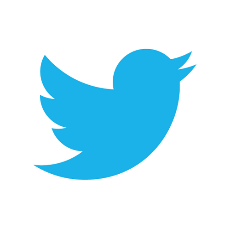 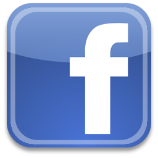 Notices: Trudi Pipe at notices@wesleymethodist.org.uk                            , Leigh-on-Sea, 
Minister: Pastor Stephen MayoNotices for the week 20th January 2019We extend a very warm welcome to all who are worshipping with us today. Coffee and tea are served in the concourse after Sunday morning services – please do stay if you can.Please use this notice sheet as a reminder as you pray for the life and work of this church.A prayer before we worship:
God, my creator and my unseen Guide,
you have led me to this holy place.
Let a spark of its beauty and your love
settle in my heart and live with me when I leave.Help at Ecumenical ServiceThere will be an ecumenical service at St. Clements church on Sunday 27th January at 6.30pm to which everyone is invited. We have been asked to take the offertory. If you are going and are able to help out, please see Isobel Wratislaw.  Thank you"Southend Food BankThe past few months have been very busy for the foodbank, and they are currently trying to deal with a very heavy influx of generous donations. However, there are some items they are short of: tinned carrots, rice (especially 500g and 1kg bags), breakfast cereal, coffee and tinned fish and tinned meat meals. Thank you for your continued support.Liaison Person NeededDo you have 1/2 an hour to spare each week and use a laptop/PC and phone? If so, please consider acting as a liaison person between the minister and organist/readers/overheads personnel. You could volunteer for just a year (the job is not for life or just for Christmas!). Any help would be very gratefully received. Please see Isobel Wratislaw if you feel able to help.' Concerts at Wesley PresentMichael Glayser , As “Elvis”, on Saturday, 9th February 2019.Commence time: 7:30pm, tickets £10, under 16 there will be no charge.Refreshments included (Tea & Coffee, cake and biscuits. Tickets available from Rupert Bertie Tel:07970081324, Richard King: Email richardking1201@btinternet.com.Also, tickets available on the door. Contemporary WorshipStarting this Sunday, a new style of worship will be taking place at Wesley, called “Inspire”. This service will run every 3rd Sunday in the month at 5:30pm and will be led by Pastor Steve Mayo. All are welcome. Sun 20th January11am Morning ServicePreacher: Rev Clifford NewmanHymns STF 83, 615, 661,393,489Readings: St John 2 v1-11, 1 Corinthians 12 v1-11Mon 21th January10am10.30am8pmCoffee MorningWesley Art GroupWesley Theatre GroupTues 22nd January10am2pmCoffee MorningAge ConcernWed 23rd January10am10am2:30pmCoffee MorningParent and ToddlerTalking PoetryThurs 24th January 10amCoffee MorningFri 25th 10am2pmCoffee MorningTable Tennis 60 plusSat 26th January 10am11.30amCoffee MorningTime for PrayerSun 27th January11amMorning ServicePreacher: Mrs E Simmons